PhillyKnits.orgSLIP KNOT
Ditty:  Wrap & cross, hold down with thumb, under & over, it’s a slipknot you’ve done!
Go to http://www.phillyknits.org/Learn2Knit.htm for more print & video instructions!read from left to right >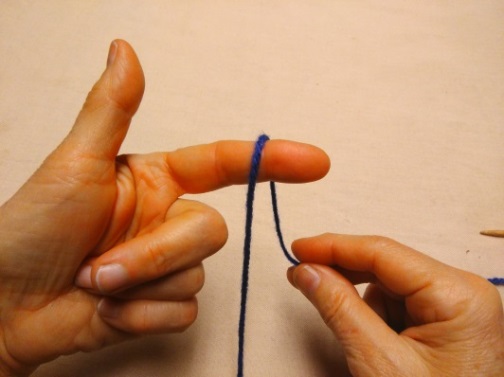 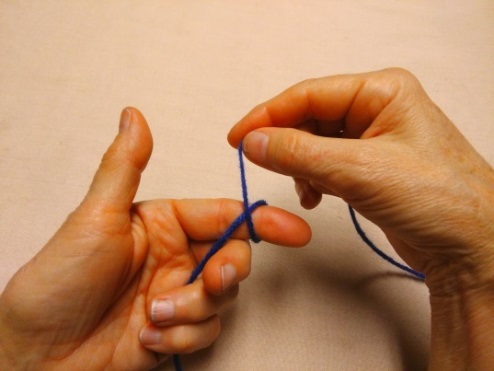 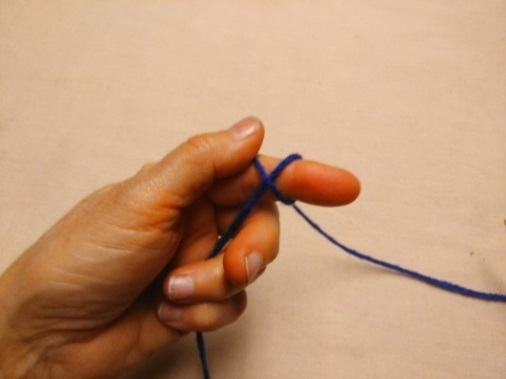 Wrap yarn on finger from front to back. >Bring yarn up and cross it over itself. >Hold the yarn down with thumb. 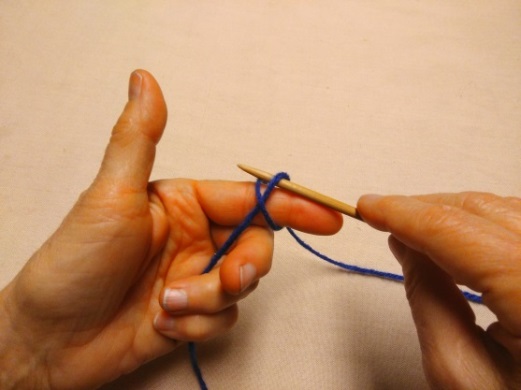 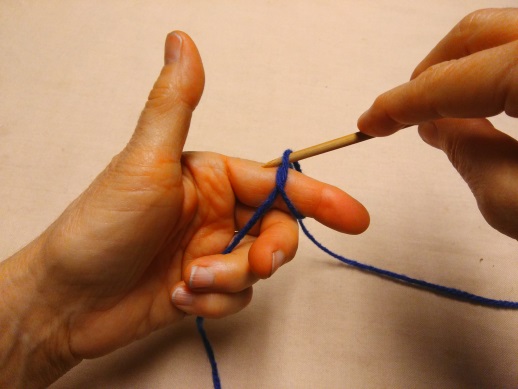 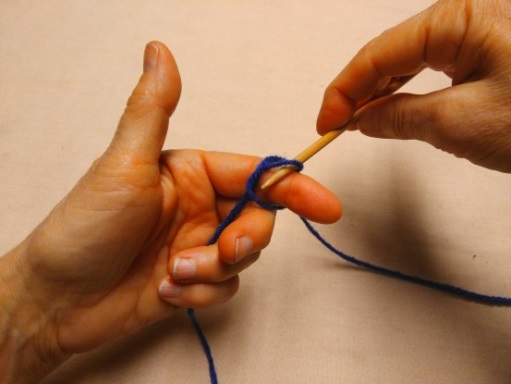 Place needle under the first yarn and over the second… >…using needle, drag second yarn… >…under first yarn.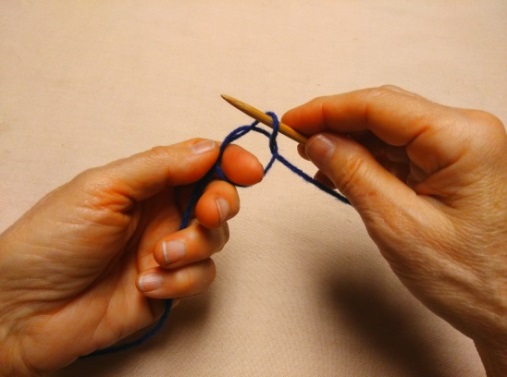 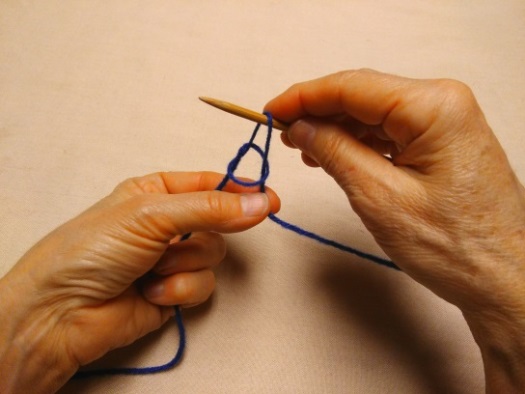 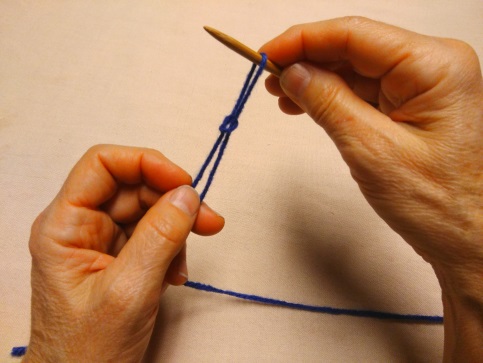 Remove your finger… >…and collect both yarns. >Holding both strands of yarn with one hand, pull up the loop with needle…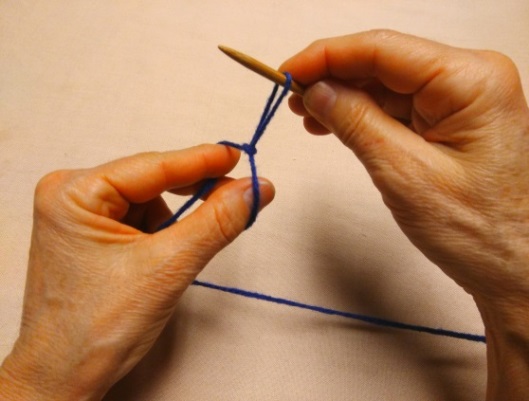 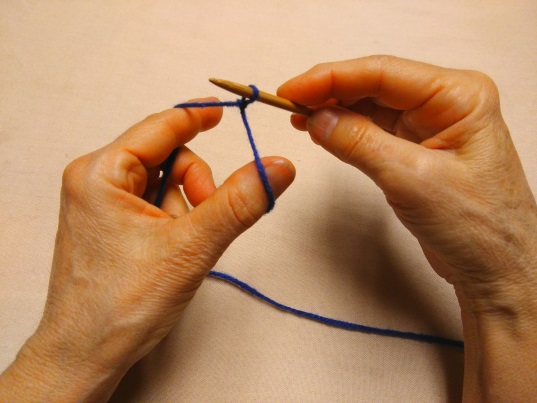 … and insert thumb & first finger under loop… >…spreading thumb and finger to gently tighten, but not too tight!